Додаток 4Презентації учнів(Домашнє завдання)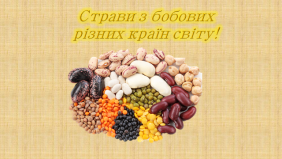 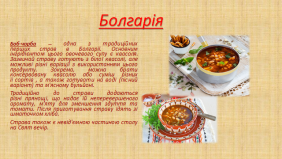 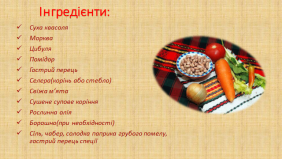 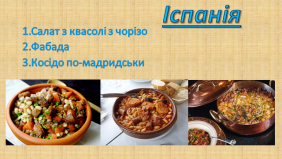 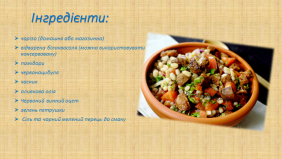 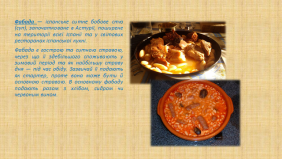 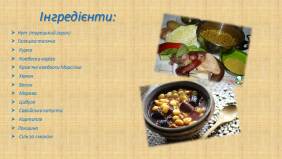 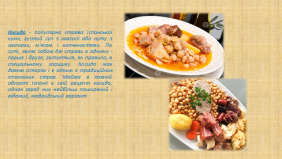 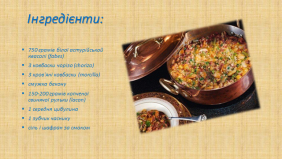 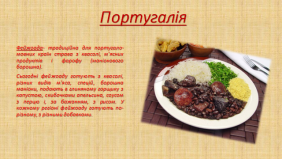 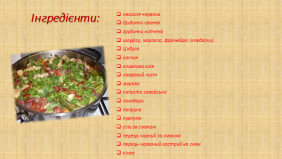 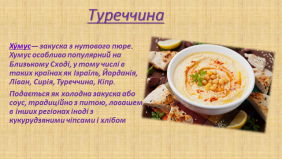 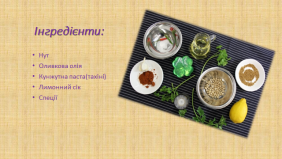 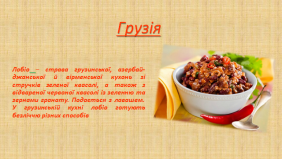 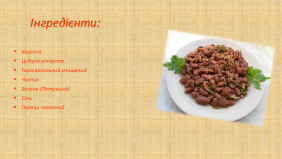 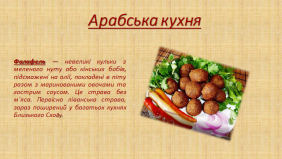 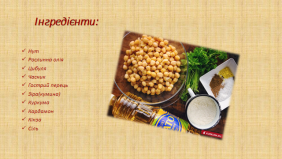 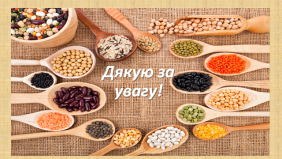 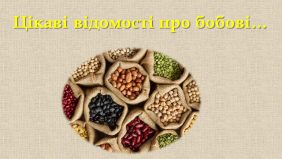 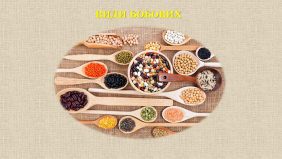 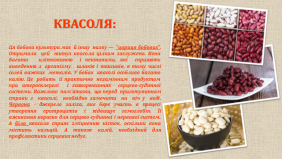 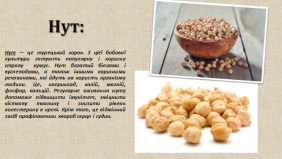 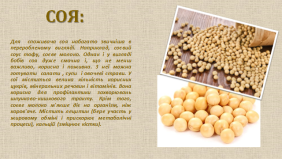 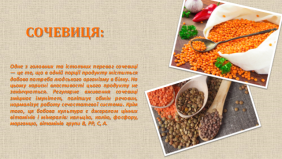 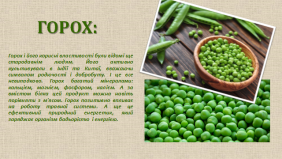 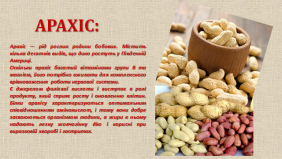 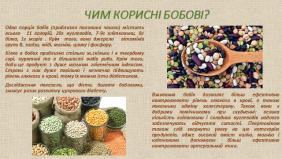 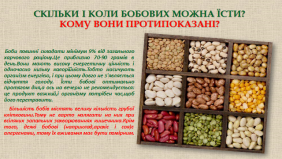 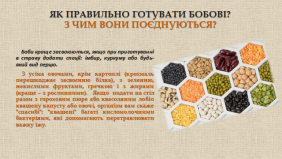 